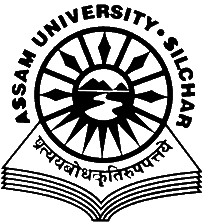 Career Counselling and Placement CellAssam University, SilcharNOTIFICATION                                                                                                                                        Date- 09/07/2021Career Counselling & Placement Cell of Assam University has received communication from Wipro Limited:The students pursuing MTech in the areas of specializations: VLSI / Cyber Security / RF & Microwave may apply for the MTech Internship of 2022 in Wipro Limited.Last date of registration is 11th July 2021Interested students may contact the Respective Departments for DetailsThanksDr. D GhoshCo-coordinatorCareer Counseling and Placement CellAssam University